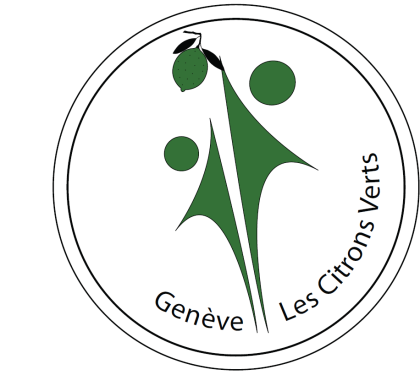 Branch - UBSChemin Louis-Dunant 17bis1202 Genève+41-84-884 80 51www.ubs.comACCOUNT INFORMATION FOR LES CITRONS VERTSIBAN							CH220027927914613740HAccount number				146137.40HClearing number				0279BIC							UBSWCHZH80AUBS postal account number		80-2-2